ьВ соответствии со статьями 14, 35, 50, 51 Федерального закона от 6 октября 2003 года № 131-ФЗ «Об общих принципах организации местного самоуправления в Российской Федерации», статьей 5 Устава Жигаловского муниципального образования,  Дума Жигаловского муниципального образования решила: Утвердить прилагаемое Положение «О порядке управления и распоряжения имуществом, находящимся в муниципальной собственности Жигаловского муниципального образования». Признать утратившим силу:Решение Думы Жигаловского муниципального образования пятого созыва от 04.06.2019 г № 28-19;Решение Думы Жигаловского муниципального образования пятого       созыва от 29.05.2020 № 29-20;Решение Думы Жигаловского муниципального образования пятого созыва, от 28.12.2020 № 48-20.3. Настоящее решение вступает в силу после дня его официального опубликования.Председатель Думы Жигаловскогомуниципального образования                                                       А.М. ТарасенкоГлава Жигаловского муниципальногообразования                                                                                     Д.А Лунёв          УТВЕРЖДЕНО                                                    Решением Думы Жигаловского муниципального образования от 15.06.2022 г.  № 21-22ПОЛОЖЕНИЕ
О ПОРЯДКЕ УПРАВЛЕНИЯ И РАСПОРЯЖЕНИЯ ИМУЩЕСТВОМ, НАХОДЯЩИМСЯ В МУНИЦИПАЛЬНОЙ СОБСТВЕННОСТИ ЖИГАЛОВСКОГО МУНИЦИПАЛЬНОГО ОБРАЗОВАНИЯ Глава 1. ОБЩИЕ ПОЛОЖЕНИЯ1. Настоящее Положение разработано в соответствии с Конституцией Российской Федерации, Гражданским кодексом Российской Федерации, Федеральным законом от 6 октября 2003 года № 131-ФЗ «Об общих принципах организации местного самоуправления в Российской Федерации», Федеральным законом от 14 ноября 2002 года № 161-ФЗ «О государственных и муниципальных унитарных предприятиях», Федеральным законом от 21 декабря 2001 года № 178-ФЗ «О приватизации государственного и муниципального имущества», Федеральным законом от 3 ноября 2006 года № 174-ФЗ «Об автономных учреждениях», Федеральным законом от 12 января 1996 года № 7-ФЗ «О некоммерческих организациях», Федеральным законом от 26 июля 2006 года № 135-ФЗ «О защите конкуренции», другими федеральными законами и иными федеральными нормативными правовыми актами и регулирует общественные отношения в сфере управления и распоряжения имуществом, находящимся в муниципальной собственности Жигаловского муниципального образования (далее соответственно – муниципальное имущество, муниципальное образование).2. Настоящее Положение не распространяется на отношения по управлению и распоряжению жилищным фондом, земельными участками, лесными участками, водными объектами, иными природными ресурсами, ценными бумагами (за исключением акций акционерных обществ), средствами местного бюджета муниципального образования.3. Управление и распоряжение муниципальным имуществом осуществляется в следующих формах:1) отчуждение муниципального имущества, в том числе в порядке приватизации;2) предоставление муниципального имущества во временное владение и (или) пользование (в аренду, безвозмездное пользование, передача в доверительное управление, залог, на основании концессионного соглашения, соглашения о муниципально-частном партнерстве, а также на основании иных договоров, предусматривающих переход прав владения и (или) пользования в отношении муниципального имущества);3) управление муниципальными унитарными предприятиями и муниципальными учреждениями;4) учет муниципального имущества;5) контроль за соблюдением установленного порядка управления и распоряжения муниципальным имуществом;6) иные формы, не запрещенные законодательством Российской Федерации.4. Средства местного бюджета муниципального образования и иное муниципальное имущество, не закрепленное за муниципальными предприятиями и учреждениями, составляют казну муниципального образования.Глава 2. ПОЛНОМОЧИЯ ОРГАНОВ МЕСТНОГОСАМОУПРАВЛЕНИЯ МУНИЦИПАЛЬНОГО ОБРАЗОВАНИЯ
В СФЕРЕ УПРАВЛЕНИЯ И РАСПОРЯЖЕНИЯ
МУНИЦИПАЛЬНЫМ ИМУЩЕСТВОМ5. От имени муниципального образования полномочия по управлению и распоряжению муниципальным имуществом осуществляют представительный орган муниципального образования Дума Жигаловского муниципального образования (далее – Дума), администрация Жигаловского муниципального образования (далее – Администрация).6. К полномочиям Думы в сфере управления и распоряжения муниципальным имуществом относится:1) определение порядка управления и распоряжения муниципальным имуществом;2) определение порядка принятия решений о создании, реорганизации и ликвидации муниципальных унитарных предприятий;3) определение порядка планирования приватизации муниципального имущества;4) определение порядка принятия решений об условиях приватизации муниципального имущества;5) утверждение прогнозного плана приватизации муниципального имущества;6) утверждение отчета о результатах приватизации муниципального имущества;7) установление порядка оплаты муниципального имущества при его приватизации;8) определение порядка участия муниципального образования в организациях межмуниципального сотрудничества;9) принятие решения о передаче муниципального имущества в федеральную собственность, государственную собственность субъектов Российской Федерации, муниципальную собственность иных муниципальных образований;10) определение порядка распределения доходов муниципальных казенных предприятий;11) осуществление контроля за соблюдением установленного порядка управления и распоряжения муниципальным имуществом;12) осуществление иных полномочий в соответствии с законодательством Российской Федерации, Уставом муниципального образования.7. К полномочиям Администрации в сфере управления и распоряжения муниципальным имуществом относятся:1) принятие решений об отчуждении, о предоставлении в аренду, безвозмездное пользование, на основании концессионного соглашения, соглашения о муниципально-частном партнерстве, о передаче в доверительное управление или залог в отношении муниципального имущества, находящегося в казне муниципального образования;2) определение порядка принятия решений о создании, реорганизации, ликвидации и изменении типа муниципальных учреждений;3) принятие решений о создании, реорганизации и ликвидации муниципальных унитарных предприятий в порядке, определенном Думой;4) принятие решений о создании, реорганизации, ликвидации, об изменении типа муниципальных учреждений в порядке, определенном Администрацией;5) принятие решений о закреплении муниципального имущества на праве хозяйственного введения и оперативного управления за муниципальными унитарными предприятиями и муниципальными учреждениями, а также осуществление иных прав собственника имущества муниципального унитарного предприятия и учредителя муниципального учреждения в соответствии с законодательством Российской Федерации;6) ведение реестра муниципального имущества в порядке, установленном уполномоченным Правительством Российской Федерации федеральным органом исполнительной власти;7) разработка проекта прогнозного плана приватизации муниципального имущества и проекта отчета о результатах приватизации муниципального имущества;8) принятие решений об условиях приватизации муниципального имущества и иных решений в рамках приватизации муниципального имущества в соответствии с законодательством Российской Федерации и муниципальными нормативными правовыми актами Думы;9) осуществление необходимых действия по оформлению права муниципальной собственности на бесхозяйные недвижимые вещи и выморочное имущество, находящееся на территории муниципального образования;10) ведение реестра бесхозяйного недвижимого имущества в порядке, определенном Администрацией;11) осуществление необходимые действия по государственной регистрации права муниципальной собственности на недвижимое имущество;12) определение порядка списания муниципального имущества;13) осуществление от имени муниципального образования прав акционера (участника) хозяйственных обществ, акции (доли) которых находятся в муниципальной собственности муниципального образования;14) дача в соответствии с законодательством Российской Федерации согласия на распоряжение муниципальным имуществом, закрепленным на праве хозяйственного ведения и оперативного управления за муниципальными унитарными предприятиями и муниципальными учреждениями;15) осуществление функции и полномочий учредителя муниципального унитарного предприятия и муниципального учреждения;16) осуществление контроля за соблюдением установленного порядка управления и распоряжения муниципальным имуществом;17) осуществление иных полномочий в соответствии с законодательством Российской Федерации, Уставом муниципального образования, настоящим Положением и иными муниципальными нормативными правовыми актами Думы.Глава 3. ПОРЯДОК УПРАВЛЕНИЯ МУНИЦИПАЛЬНЫМИ УНИТАРНЫМИ ПРЕДПРИЯТИЯМИ И МУНИЦИПАЛЬНЫМИ УЧРЕЖДЕНИЯМИ8. Решение о создании, реорганизации и ликвидации муниципальных унитарных предприятий принимается Администрацией в порядке, определенном Думой.Решение о создании, реорганизации, ликвидации, об изменении типа муниципальных учреждений принимается Администрацией в порядке, определенном Администрацией.9. Имущество муниципального унитарного предприятия и муниципального учреждения находится в муниципальной собственности муниципального образования. От имени муниципального образования права собственника имущества муниципального унитарного предприятия осуществляет Администрация.10. Муниципальное имущество закрепляется на праве хозяйственного ведения за муниципальными предприятиями и на праве оперативного управления за муниципальными казенными предприятиями и муниципальными учреждениями.11. Муниципальное имущество закрепляется за муниципальными унитарными предприятиями и муниципальными учреждениями на основании правового акта Администрации и передается указанным предприятиям и учреждениям по акту приема-передачи.12. Муниципальные унитарные предприятия и муниципальные учреждения используют закрепленное за ними муниципальное имущество в соответствии уставными целями, предметом и видами деятельности муниципального унитарного предприятия или муниципального учреждения, целевым назначением муниципального имущества.13. Функции и полномочия учредителя муниципального унитарного предприятия и муниципального учреждения осуществляет Администрация. Решение о реализации прав собственника имущества муниципального унитарного предприятия и учредителя муниципального учреждения оформляется правовым актом Администрации.14. Муниципальные предприятия ежегодно перечисляют в местный бюджет муниципального образования часть прибыли, остающейся в их распоряжении после уплаты налогов и иных обязательных платежей, в размере, сроки и в порядке, определенных муниципальным нормативным правовым актом Думы.15. Изъятие излишнего, неиспользуемого или используемого не по назначению муниципального имущества, закрепленного за муниципальным учреждением или муниципальным казенным предприятием либо приобретенного муниципальным учреждением или муниципальным казенным предприятием за счет средств, выделенных ему на приобретение этого имущества, осуществляется на основании правового акта Администрации.Глава 4. ПОРЯДОК УПРАВЛЕНИЯ И РАСПОРЯЖЕНИЯИНЫМ МУНИЦИПАЛЬНЫМ ИМУЩЕСТВОМ16. Если иное не предусмотрено законодательством Российской Федерации, муниципальное имущество в соответствии с федеральными законами, иными нормативными правовыми актами Российской Федерации, Уставом муниципального образования, муниципальным нормативным правовым актом Думы может отчуждаться, в том числе, в порядке приватизации, передаваться в доверительное управление, залог, предоставляться в аренду, безвозмездное пользование, на основании концессионного соглашения, соглашения о муниципально -частном партнерстве, а также на основании иных договоров, предусматривающих переход прав владения и (или) пользования в отношении муниципального имущества.17. От имени муниципального образования договор, предусматривающий отчуждение муниципального имущества или переход прав владения и (или) пользования в отношении муниципального имущества, заключается Администрацией.18. Договоры, предусматривающие переход прав владения и (или) пользования в отношении муниципального имущества, заключаются только по результатам проведения конкурсов или аукционов на право заключения этих договоров, за исключением случаев, установленных законодательством Российской Федерации. Порядок проведения указанных конкурсов или аукционов устанавливаются федеральным антимонопольным органом.19. Муниципальное имущество может быть предоставлено в безвозмездное пользование:1) органам местного самоуправления;2) муниципальным унитарным предприятиям, муниципальным учреждениям;3) государственным органам Российской Федерации, государственным органам субъектов Российской Федерации;4) религиозным организациям;5) социально ориентированным некоммерческим организациям при условии осуществления ими в соответствии с учредительными документами деятельности, направленной на решение социальных проблем, развитие гражданского общества в Российской Федерации, а также других видов деятельности, предусмотренных статьей 311 Федерального закона от 12 января 1996 года № 7-ФЗ «О некоммерческих организациях»;6) иным субъектам, предусмотренным законодательством Российской Федерации.20. Муниципальное имущество может быть передано в залог в качестве способа обеспечения обязательств муниципального образования либо муниципального предприятия.21. Решение о передаче в залог муниципального имущества, составляющего казну муниципального образования, принимается Администрацией с согласия Думы в порядке, предусмотренном муниципальным нормативным правовым актом Думы.22. Решения о передаче муниципального имущества в федеральную собственность, государственную собственность субъектов Российской Федерации, муниципальную собственность иных муниципальных образований принимается Думой, если иное не установлено законодательством Российской Федерации. Глава 5. УЧЕТ МУНИЦИПАЛЬНОГО ИМУЩЕСТВА ИКОНТРОЛЬ ЗА СОБЛЮДЕНИЕМ УСТАНОВЛЕННОГОПОРЯДКА УПРАВЛЕНИЯ И РАСПОРЯЖЕНИЯ ИМ23. В целях обеспечения единого учета муниципального имущества Администрацией ведется реестр муниципального имущества.24. Ведение реестра муниципального имущества осуществляется в порядке, установленном уполномоченным Правительством Российской Федерации федеральным органом исполнительной власти.25. В целях учета бесхозяйных недвижимых вещей, расположенных на территории муниципального образования ведется реестр бесхозяйного недвижимого имущества в порядке, определенном Администрацией.26. Контроль за соблюдением установленного порядка управления и распоряжения муниципальным имуществом осуществляют Дума, Администрация, контрольно-счетная комиссия муниципального образования «Жигаловский район».27. Администрация ежегодно представляет на рассмотрение Думе отчет о распоряжении муниципальным имуществом.28. Состав сведений, содержащихся в отчете, указанном в пункте 27 настоящего Положения, определяется муниципальным нормативным правовым актом Думы.29. В целях осуществления контроля за сохранностью и использованием муниципального имущества Администрация:1) истребует у руководителей муниципальных унитарных предприятий и муниципальных учреждений бухгалтерскую отчетность, отчеты об использовании муниципального имущества, закрепленного за указанными предприятиями и учреждениями;2) проводит проверки сохранности и целевого использования муниципального имущества, закрепленного на праве хозяйственного ведения и оперативного управления, переданного в доверительное управление, залог, в аренду, безвозмездное пользование и на основании иных договоров, предусматривающих переход прав владения и (или) пользования в отношении муниципального имущества;3) осуществляет инвентаризацию муниципального имущества;4) осуществляет иные полномочия в соответствии с Уставом муниципального образования, настоящим Положением и иными муниципальными нормативными правовыми актами Думы.30. В случае выявления нарушений сохранности и целевого использования муниципального имущества Администрация:1) выдает предупреждения об устранении выявленных нарушений с указанием сроков их устранения, а также обеспечивает контроль за устранением выявленных нарушений;2) осуществляет защиту имущественных интересов муниципального образования способами, предусмотренными законодательством Российской Федерации;3) принимает меры по предупреждению, прекращению нарушений сохранности и целевого использования муниципального имущества, а также по привлечению виновных лиц к ответственности.31. Контрольно-счетная комиссия муниципального образования «Жигаловский район» осуществляет полномочия по контролю за соблюдением установленного порядка управления и распоряжения муниципальным имуществом в соответствии с законодательством Российской Федерации.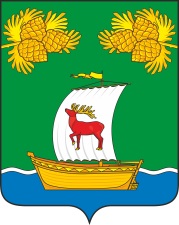 РОССИЙСКАЯ ФЕДЕРАЦИЯИРКУТСКАЯ ОБЛАСТЬДУМАЖИГАЛОВСКОГО МУНИЦИПАЛЬНОГО ОБРАЗОВАНИЯПЯТОГО СОЗЫВАРЕШЕНИЕРОССИЙСКАЯ ФЕДЕРАЦИЯИРКУТСКАЯ ОБЛАСТЬДУМАЖИГАЛОВСКОГО МУНИЦИПАЛЬНОГО ОБРАЗОВАНИЯПЯТОГО СОЗЫВАРЕШЕНИЕ15.06.2022г. № 21-22рп. ЖигаловоОб утверждении Положения «О порядке управления и распоряженияимуществом, находящимся в муниципальнойсобственности Жигаловского муниципальногообразования»Об утверждении Положения «О порядке управления и распоряженияимуществом, находящимся в муниципальнойсобственности Жигаловского муниципальногообразования»